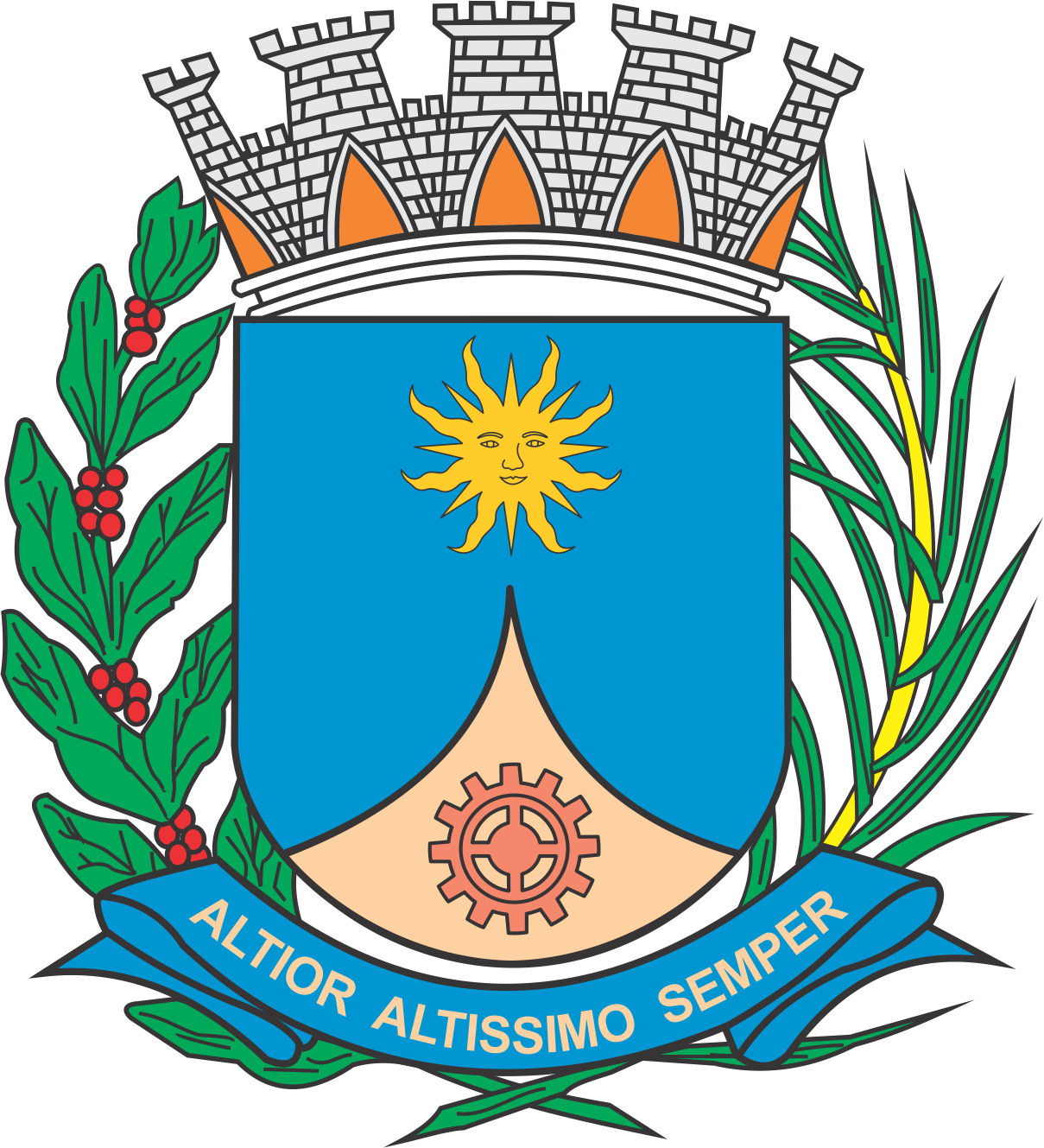 CÂMARA MUNICIPAL DE ARARAQUARAAUTÓGRAFO NÚMERO 032/18PROJETO DE LEI NÚMERO 027/18Altera dispositivos da Lei nº 8.318, de 02 de outubro de 2014; institui equipes para desenvolvimento de políticas de recursos humanos, e dá outras providências.SEÇÃO IDAS ALTERAÇÕES NA LEI Nº 8.318, DE 02 DE OUTUBRO DE 2014		Art. 1º A Lei nº 8.318, de 02 de outubro de 2014, passa a vigorar com as seguintes alterações:		I – no § 3º do art. 3º:“Art. 3º ......§ 3º Não farão jus à participação em sorteios o Chefe do Executivo, Vice-Prefeito, Secretários das pastas da administração municipal, bem como os servidores municipais lotados na Coordenadoria Executiva de Planejamento, da Secretaria Municipal de Planejamento e Participação Popular; na Coordenadoria Executiva de Administração Tributária; na Coordenadoria Executiva de Consolidação da Dívida Ativa e na Coordenadoria Executiva Financeira, da Secretaria Municipal de Gestão e Finanças; e na Controladoria Geral do Município.” (NR)		II – no art. 4º:“Art. 4º Cabe à Secretaria Municipal de Gestão e Finanças, à Secretaria Municipal de Planejamento e Participação Popular e à Controladoria Geral do Município de Araraquara a fiscalização dos atos de realização dos sorteios e seus desdobramentos, devendo, dentre outras providências, suspender ou cancelar a realização dos mesmos, quando houver indícios de irregularidades.” (NR)		III – no art. 5º:“Art. 5º Com a implantação do “Programa”, os servidores efetivos lotados na Coordenadoria Executiva de Planejamento, da Secretaria Municipal de Planejamento e Participação Popular; na Coordenadoria Executiva de Administração Tributária, na Coordenadoria Executiva de Consolidação da Dívida Ativa e na Coordenadoria Executiva Financeira, da Secretaria Municipal de Gestão e Finanças; e na Controladoria Geral do Município receberão um incentivo a título de gratificação pecuniária sobre seus vencimentos.” (NR)SEÇÃO IIDA INSTITUIÇÃO DE EQUIPES PARA DESENVOLVIMENTO DE POLÍTICAS DE RECURSOS HUMANOS		Art. 2º São instituídas equipes de trabalho designadas para a formulação de uma política de recursos humanos, focada na maior eficiência do serviço, visando à valorização, capacitação, acolhimento e humanização no trato com os servidores municipais.		Parágrafo único. Tais equipes serão formadas por servidores efetivos lotados na Gerência de Desenvolvimento de Recursos Humanos.		Art. 3º As equipes de trabalho referidas no art. 2º contarão com um grupo de apoio, formado por servidores lotados na Gerência de Desenvolvimento de Recursos Humanos, com a finalidade de dar suporte administrativo às referidas equipes.		Art. 4º A designação das equipes de trabalho e do grupo de apoio será feita mediante ato do Chefe do Executivo, a partir de indicação formulada pelo titular da Gerência de Desenvolvimento de Recursos Humanos e/ou pelo titular da Coordenadoria Executiva de Recursos Humanos.		Art. 5º As funções das equipes de trabalho e do grupo de apoio serão exercidas concomitantemente e sem prejuízo das demais atribuições de cada servidor na Gerência de Desenvolvimento de Recursos Humanos.		Art. 6º Ficam instituídas as seguintes gratificações pecuniárias devidas aos integrantes das equipes, a serem pagas mensalmente, juntamente com os respectivos vencimentos:		I - para cada membro da equipe de trabalho: gratificação mínima no valor de R$ 533,00 (quinhentos e trinta e três reais) e máxima no valor de R$ 1.066,00 (mil e sessenta e seis reais);		II - para cada membro do grupo de apoio: gratificação mínima no valor de R$ 426,40 (quatrocentos e vinte e seis reais e quarenta centavos) e máxima no valor de R$ 959,40 (novecentos e cinquenta e nove reais e quarenta centavos).		§ 1º Os valores referidos nos incisos do ‘caput’ deste artigo serão reajustados de acordo com o reajuste anual dos servidores.		§ 2º O pagamento da gratificação referida neste artigo ocorrerá mediante avaliação da Coordenadoria Executiva de Recursos Humanos e da Gerência de Desenvolvimento de Recursos Humanos, tendo em vista o desenvolvimento de atividades de:		I - treinamento e desenvolvimento de servidores;		II - capacitação e formação de servidores por Secretaria ou unidade;		III – realizações de plantões de recursos humanos nas Secretarias (RH itinerante);		IV – desenvolvimento de um canal “RH expresso”;		V – atuação em processos de contratação e levantamento de necessidades dos servidores;		VI – desenvolvimento de programa de integração dos servidores;		VII – outras atividades que forem compatíveis com a política de desenvolvimento de recursos humanos a ser adotada pelo Poder Executivo.		§ 3º Durante o desenvolvimento das atividades referidas no § 2º, a Coordenadoria Executiva de Recursos Humanos e a Gerência de Desenvolvimento de Recursos Humanos avaliarão os membros das equipes, atribuindo-lhes, individualmente, pontuações decorrentes de sua atuação, considerando, dentre outros elementos, seu/sua:		I – produtividade;		II – interesse;		III – proatividade;		IV - capacidade de prevenção, mediação e solução de conflitos;		V – trabalho em equipe;		VI – pontualidade;		VII – assiduidade;		VIII - aptidão para a formulação de novas propostas.		§ 4º A avaliação referida no § 3º será feita em formulário próprio, constante do regulamento desta lei.		Art. 7º Esta lei será regulamentará no prazo de 30 (trinta) dias a contar da sua entrada em vigor.		Art. 8º As despesas decorrentes da execução desta lei correrão por conta de dotações orçamentárias próprias, suplementadas se necessário.		Art. 9º Esta lei entra em vigor na data de sua publicação.		CÂMARA MUNICIPAL DE ARARAQUARA, aos 07 (sete) dias do mês de fevereiro do ano de 2018 (dois mil e dezoito).JÉFERSON YASHUDA FARMACÊUTICOPresidente